Uchwała Nr XII/74/2015Rady Powiatu Mławskiegoz dnia 26 listopada 2015 rokuw sprawie trybu udzielania i rozliczania dotacji dla szkół niepublicznych
o uprawnieniach szkół publicznych oraz niepublicznych placówek i poradni psychologiczno – pedagogicznych prowadzonych na terenie powiatu mławskiego a także trybu i zakresu kontroli prawidłowości ich wykorzystywaniaNa podstawie art. 90 ust.4, art. 90 ust. 8 ustawy z dnia 7 września 1991 roku                      o systemie oświaty (Dz. U. z 2004 r. Nr 256, poz. 2572 z późn. zm.), art. 12 pkt 11 ustawy                       z dnia 5 czerwca 1998 r. o samorządzie powiatowym (Dz. U. z 2015r. poz. 1445 z późn. zm.) Rada Powiatu Mławskiego uchwala, co następuje:§ 1Ustala się tryb udzielania i rozliczania dotacji dla szkół niepublicznych o uprawnieniach szkół publicznych oraz niepublicznych placówek i poradni psychologiczno-pedagogicznych prowadzonych na terenie powiatu mławskiego a także tryb i zakres kontroli prawidłowości ich wykorzystywania§ 2Traci moc uchwała Rady Powiatu Mławskiego Nr XXXIV/268/2014 z dn. 30 stycznia                  2014 roku w sprawie trybu udzielania i rozliczania dotacji dla szkół niepublicznych 
o uprawnieniach szkół publicznych oraz niepublicznych placówek i poradni psychologiczno – pedagogicznych prowadzonych na terenie powiatu mławskiego a także trybu i zakresu kontroli prawidłowości ich wykorzystywania§ 3Wykonanie uchwały powierza się Zarządowi Powiatu Mławskiego.§4Uchwała wchodzi w życie po upływie 14 dni od dnia ogłoszenia w Dzienniku Urzędowym Województwa Mazowieckiego.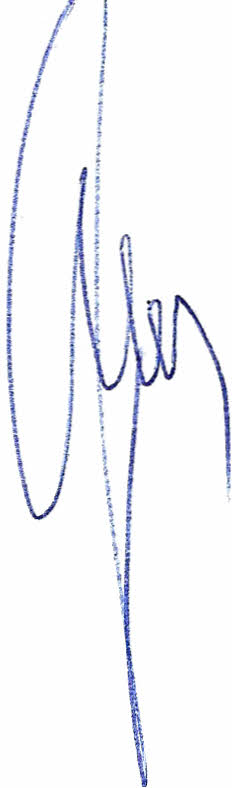              Przewodniczący Rady Powiatu                   Henryk Antczak UZASADNIENIEPodjęcie uchwały spowodowane jest dostosowaniem prawa miejscowego 
do przepisów zmienionej ustawy o systemie oświaty. Niniejszy obowiązek nałożony został na organy stanowiące jednostek samorządu terytorialnego artykułem 34 ustawy z dnia 20 lutego 2015 r. o zmianie ustawy o systemie oświaty oraz niektórych innych ustaw (Dz. U. z dnia 16 marca 2015). Zgodnie z powyższym uchwały organów stanowiących jst. podjęte na podstawie
art. 90 ust. 4 ustawy z dnia 7 września 1991 r. o systemie oświaty (Dz. U. z 2004 r. Nr 256, poz. 2572, z późn. zm.), w brzmieniu obowiązującym przed dniem wejścia w życie ustawy 
o zmianie ustawy o systemie oświaty, o której mowa wyżej, zachowują moc nie dłużej niż 
do dnia 31 grudnia 2015 r. Z uwagi na powyższe, podjęcie niniejszej uchwały jest w pełni uzasadnione. 